Nikos Beispielbriefe an einzelne Kinder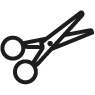 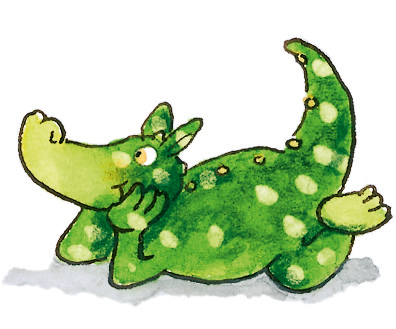 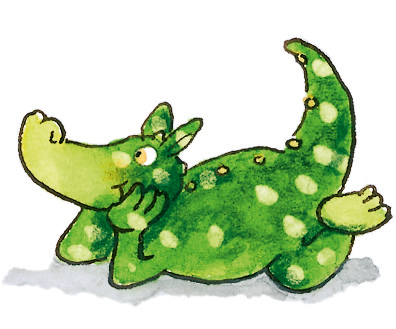 Textbausteine für Nikos EinzelbriefeDiese Textbausteine sind Vorschläge, mit denen Sie die Beispielbriefe von KV 1 an die Kinder Ihrer Klasse anpassen können:Du schreibst so toll Schreibschrift und weißt schon ganz viel über Wortarten.Vor allem bei der Schreibschrift hast du dich angestrengt und gute Fortschritte gemacht. Super!Gib Gas bei der Schreibschrift, du schaffst das!Du weißt schon richtig viel und kannst ruhig etwas schneller werden. Ich freue mich, wenn du schnell arbeitest. Das gelingt dir immer öfter.Manchmal bist du richtig schnell. Das ist toll!Meistens bist du auch sehr schnell fertig und hast dann Zeit, anderen Kindern zu helfen.Ich freue mich auch, dass du anderen Kindern so gerne hilfst, wenn sie Probleme haben.Du darfst dich ruhig öfter melden! Ich weiß, dass du oft die Antworten kennst.Trau dir ruhig etwas mehr zu! Du kannst schon richtig viel und bist eine gute Schülerin.Mir ist aufgefallen, dass du immer öfter leise und ordentlich arbeitest. Denke daran, fleißig _____________ zu üben. Das ist sehr wichtig.Du übst fleißig mit der Wörterkartei. Das ist sehr wichtig - mach weiter so!Ich weiß, dass du manchmal sehr kämpfen musst. Aber du machst das richtig toll! Das wollte ich dir mal sagen. Mach weiter so!Auch das Lesen klappt immer besser! Toll!Name:Klasse:Datum:KV 1Name:Klasse:Datum:KV 2